Automotive Technology 6th EditionChapter 11 – Vehicle Lifting and HoistingLesson PlanCHAPTER SUMMARY: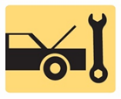 1. Floor jacks2. Creepers3. Vehicle hoist_____________________________________________________________________________________OBJECTIVES: 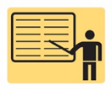 1. Discuss the purpose of floor jacks and creepers. 2. Describe vehicle hoists and drive-on ramps. 3. Discuss the proper methods for safely hoisting a vehicle.____________________________________________________________________________________RESOURCES: (All resources may be found at http://www.jameshalderman.com) Internet access required to hyperlink.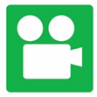 1. Task Sheet: Vehicle Hoisting2. Chapter PowerPoint 3. Chapter Crossword Puzzle and Word Search4. Videos: (A0) Automotive Fundamentals Videos5. Animations: (A0) Automotive Fundamentals Animations_____________________________________________________________________________________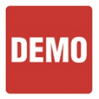 ACTIVITIES: 1. Task Sheet: Have students complete Vehicle Hoisting Task Sheet.         _____________________________________________________________________________________ASSIGNMENTS: 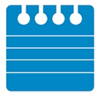 1. Chapter crossword and word search puzzles.2. Complete end of chapter 10 question quiz. _____________________________________________________________________________________CLASS DISCUSSION: 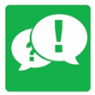 1. Review and group discussion chapter Frequently Asked Questions and Tech Tips sections. 2. Review and group discussion of the five (5) chapter Review Questions._____________________________________________________________________________________NOTES AND EVALUATION: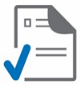 _____________________________________________________________________________________